Legende:L		LektionE		Einstiegsseite / 1. Seite der LektionEA		Aufgabe auf der EinstiegsseiteT		Lektionstext / 2. Seite der LektionTA		Aufgabe zum LektionstextG		Grammatikeinführung / 3. Seite obenGA		Aufgabe zur GrammatikeinführungÜ		Übung / 3. und 4. Seite der LektionD		Zusatztext „Auf Deutsch“ / 4. Seite der Lektion, untenDA		Aufgabe zu „Auf Deutsch“DÜ		Differenziert übenGW		Gut zu wissenWÜ 		Übung zum Wortschatz (Doppelseite im Anschluss an die Lernwortschätze)Gr		Grammatik  [ergänzt durch F1, S, M etc.]Elemente der gleichen Lektion, die hintereinander stehen, werden voneinander getrennt durch Querstriche „—".Bearbeitungsstand: 01/2020prima. Lektion 1 – 10Textkompetenz  Die SuS können …Textkompetenz  Die SuS können …1didaktisierte Texte und adaptierte Originaltexte auf inhaltlicher und formaler Ebene erschließen.L2 T – TA 1/2L3 TA 1L4 TA 1DÜ 1 TA, Stufe 1/2/3L5 TA 1L6 TA 1L7 TL8 TDÜ 2L9 TL10 T2didaktisierte Texte und adaptierte Originaltexte zielsprachengerecht übersetzen.L2 T – DL3 TL4 TDÜ 1 TL5 T – Ü A/E/F – DL6 T – Ü A/F – DL7 T – EA 2L8 TDÜ 2L9 TL10 T3didaktisierte Texte und adaptierte Originaltexte in Ansätzen interpretieren.L2 TA 3L3 TA 3L4 TA 2L5 TA 2/3L6 TA 2/3L7 TA 2-4L8 TA 2/3L9 TA 2/3L10 TA 2/3Sprachkompetenz  Die SuS können …Sprachkompetenz  Die SuS können …4einen grundlegenden Wortschatz funktional einsetzen.L2 passimL3 TA 1L4 TA 1L5 T – Ü C/D/E – WÜL6 T – WÜL7 T – WÜ 2L8 T – WÜ 1/3DÜ 2 AL9 TL10 T5ein grundlegendes Repertoire der Morphologie und Syntax funktional einsetzen.L2 passimL5 G – GA 2/3 – Ü B/FL6 G – GA – ÜL7 Gr S1/S2L8 Ü D/E – Gr SL10 Ü B6mithilfe ausgewählter Prinzipien der Wortbildungslehre die Bedeutung unbekannter lat. Wörter erschließen.L3 Gr M2DÜ 1 TL9 Gr ML10 Gr M7mithilfe erster Einsichten in Semantik und Syntax der lateinischen Sprache Wörter und Texte anderer Sprachen erschließen.L2 Ü GL3 Gr M2L5 Ü GL6 Gr ML10 Ü G8zur Erweiterung ihrer sprachlichen Kompetenzen ein begrenztes Repertoire von Strategien und Techniken für das Sprachenlernen einsetzen.L2 Gr M1L3 Gr M2L4 WÜ 3 – Gr M1/M2L5 GA 1L6 GADÜ 2 EL10 Ü GKulturkompetenz  Die SuS können …Kulturkompetenz  Die SuS können …9historisch-kulturelles Orientierungswissen auch unter Verwendung digitaler Medien ausgehend vom Text themenbezogen recherchieren, strukturieren und präsentieren.GW 2 AL3 EAL5 EAL6 EAL8 TA 4L9 EA 1L10 EAGW 510Textaussagen im Hinblick auf Perspektiven der historischen Kommunikation (Lebensräume, Lebensgestaltung, Geschlechterrollen, menschliche Beziehungen, soziale und politische Strukturen, Welterklärung) erläutern und bewerten.L2 TA 3GW 2 AL3 EAL4 EA1/2GW 3 AL5 TA 2L6 TA 2/3 – Ü GL8 TA 2/3L9 EA 2 – TA 211zu Gemeinsamkeiten und Unterschieden zwischen der antiken Kultur und der eigenen Lebenswirklichkeit wertend Stellung nehmen.L4 EA 2L5 TA 3GW 4L9 EA 1/2Inhaltsfeld 1: Antike Welt  Inhaltliche Schwerpunkte:Inhaltsfeld 1: Antike Welt  Inhaltliche Schwerpunkte:Die inhaltlichen Schwerpunkte werden durch Perspektiven der historischen Kommunikation fokussiert: Lebensräume, Lebensgestaltung, Geschlechterrollen, menschliche Beziehungen, soziale und politische Strukturen, Welterklärung.12privates und öffentliches Leben:13Weltstadt RomGW 1L2 EA 1/2 – TA 1GW 2L3 EL4 EGW 3L5 Ü GL6 Ü F14LandlebenGW 215ProvinzenGW 516Alltag und FreizeitGW 1L1 E – TL2 EL4 EGW 3DÜ 1 TL5 EA – Ü AL6 Ü ADÜ 217Gesellschaft:GW 518römische FamilieGW 219SklavereiL1 E – TL3 T20Staat und Politik:L8 E – T21FrühgeschichteL2 EL9 E – TL10 EGW 522RepublikL2 EGW 523Mythos und Religion:24griechisch-römische MythenL5 E – T – Ü E – DL6 E – T – TA – DGW 4L7 E – TL8 E – TL9 E – T25Männer- und FrauengestaltenDÜ 1 TL5 E – T – TA – DL6 E – T – TA – DGW 4L7 E – TL8 TA 2L10 E – TA 2-426Göttervorstellungen und GötterverehrungL2 TL5 EL7 E – TA 4Die SuS können …Die SuS können …27Grundzüge des privaten und öffentlichen Lebens erläutern und im Vergleich mit heutigen Lebensweisen und Lebensbedingungen bewerten.GW 2L4 EA 1/2 – TA 3GW 3GW 4GW 528grundlegende Strukturen der römischen Gesellschaft und Politik darstellen und vor dem Hintergrund der eigenen Lebenswelt bewerten.L3 E – EAL4 EA 1/2GW 529die Entwicklung des Imperium Romanum bis zum Ende der Republik in Grundzügen erläutern.L9 EL10 E – TGW 530zum Handeln zentraler Persönlichkeiten der röm. Geschichte und Mythologie wertend Stellung nehmen.L5 TA 3L6 TA 3GW 4L7 EA – TL8 TA 2/3L9 EAL10 E – T31die Funktion von Mythos und Religion für die röm. Gesellschaft erläutern und vor dem Hintergrund der eigenen Lebenswelt bewerten.L5 EL6 EGW 432Textinhalte im Vergleich mit ausgewählten Rezeptionsdokumenten aspektbezogen interpretieren.L5 EL6 EGW 4L8 EAInhaltsfeld 2: Textgestaltung  Inhaltliche Schwerpunkte:Inhaltsfeld 2: Textgestaltung  Inhaltliche Schwerpunkte:33Textstruktur:34Tempusrelief35SachfelderL3 TA 2L5 Gr ML7 Gr M1L10 TA 136PersonenkonstellationL1 TA 3L3 TA 3L5 T – TA 1/2L6 T – TA 2/3L7 Gr M1L9 TA 1L10 TA 2/337gedankliche StrukturL9 TA 138sprachlich-stilistische Gestaltung:39WortwahlL4 TA 1/2DÜ 1 Stufe 1L5 TL6 T40SatzbauL2 DAL5 TL6 TL7 TA 341Stilmittel: Alliteration, Anapher, Antithese, Klimax, Metapher42Textsorten:43ErzähltextL2 TL3 TL4 TDÜ 1 TL5 TL6 TL7 TL8 TDÜ 2L9 TL10 T44DialogL3 DL5 T – TA 1L6 T – TA 3DÜ 245RedeL10 T46BriefDie SuS können …Die SuS können …47Texte unter Berücksichtigung der Textstruktur erschließen.DÜ 1 TAL5 TL6 TL7 TA 1L8 TA 1L9 TA 148Texte unter Berücksichtigung formaler und sprachlich-stilistischer Gestaltungsmittel übersetzen.L4 DL5 TL6 T – TA 1L10 TA49verschiedene Übersetzungen eines Textes im Hinblick auf das Zusammenwirken von Textaussagen und Textgestaltung vergleichenL9 Ü D50Funktionen sprachlich-stilistischer Gestaltungsmittel bezogen auf die Textaussage erläutern.L4 DA 1/2L7 TA 3L9 TA 2L10 TA 451Texte unter Berücksichtigung der Textsorte weitgehend zielsprachengerecht übersetzen.L2 passimL4 TL5 TL6 TInhaltsfeld 3: Sprachsystem  Inhaltliche Schwerpunkte:Inhaltsfeld 3: Sprachsystem  Inhaltliche Schwerpunkte:52Wortarten:53Substantiv, Verb, AdjektivL4 Ü C/D/FL5 Ü – WÜ – Gr F1/F2L6 Ü B/C/D/E/G – WÜ 2 – Gr F2L8 Gr F1L10 G – GA – Ü A-E54Adverb, Konjunktion, PräpositionL2 Gr S3L3 WÜ 1L4 G – GA 1 – Ü A – WÜ 1 – Gr S3L5 Ü GDÜ 2 C55Personal-, Demonstrativ-, Relativ-, Reflexiv-, InterrogativpronominaL5 WÜ 3aDÜ 2 B56Grundfunktionen, Erschließungsfragen und Morpheme der Kasus:L7 Gr F1L8 Gr MDÜ 2 D57Nominativ als Subjekt und PrädikatsnomenL1 T – Ü DL3 Ü B/D/G – DAL4 Ü D58Genitiv als AttributL6 Ü B/C/D – Gr F1/S1-359Dativ als ObjektL7 Ü B/C/D – Gr S1/S260Akkusativ als ObjektL2 GA 2 – Ü A – Gr S2L3 Ü B/GL4 Ü D61Ablativ als Adverbiale (instrum., separ., locat., temp.) in der a-, o- und dritten DeklinationL4 G – GA 1/2 – Ü A/B/D – Gr F/S1/S2L6 Ü HL10 Gr S462Grundfunktionen und Morpheme der Verbformen (a-, e-, dritte Konjug., ausgewählte Verben der i-Konjug., esse und ausgewählte Komposita von esse):63Aktiv und PassivL7 Ü F – Gr F264Indikativ: Präsens, Imperfekt, Perfekt, PlusquamperfektL8 Ü B/D – D – DA – Gr F2-465Konjunktiv: Imperfekt, Plusquamperfekt66ImperativL3 G – Ü E – Gr F267PersonalendungenL1 Gr F2L2 Ü FL3 G – Ü A/B – Gr F1L5 Ü B/C/D/E/F – WÜ 2L8 Gr F268Satzglieder69Subjekt, Prädikat, ObjektL1 Ü EL2 Gr S1 – S2L3 TA 1 – Ü D – Gr SL5 DAL6 Ü F – DAL7 Ü C – Gr S1/S2L8 Ü C – Gr M70Attribut, adverbiale BestimmungL2 Gr S3 L4 G – Ü A/GL10 Gr S1-371Satzgefüge72Hauptsatzarten: Aussagesatz, Fragesatz, BefehlssatzL1 ff. T passim73indikativische Nebensätze: Relativsatz, Kausalsatz, Temporalsatz, KonzessivsatzL7 DA74konditionales SatzgefügeL10 ff. T passim75konjunktivische Nebensätze: Finalsatz, Konsekutivsatz, Kausalsatz, Temporalsatz76AcIL9 T – G – Ü – D77Participium coniunctumDie SuS können …Die SuS können …78bei der Erschließung und Übersetzung eines Textes lat. Wörter des dem Lernstand entsprechenden Grundwortschatzes angemessen monosemieren.L2 WÜ 3L3 WÜ 1/2L4 WÜ 2DÜ 1 TAL5 T – Ü A/EL6 T – Ü F – DL10 Gr M79durch kontrastive Sprachbetrachtung ihren Wortschatz im Dt. erweitern.L3 Ü FL4 Ü GL5 Ü G – WÜ 3cL6 WÜ 3L10 D – DA – WÜ 2/380unter Bezugnahme auf die lat. Ausgangsform die Bedeutung von Lehn- und Fremdwörtern im Deutschen sowie in anderen Sprachen erläutern.L2 Gr M2L3 Ü F – Gr M2L6 WÜ 1L9 Gr ML10 Ü G – WÜ 181bei der Erschließung und Übersetzung angemessene Übersetzungsmöglichkeiten grundlegender Elemente von Morphologie und Syntax weitgehend selbstständig auswählen.L2 T – DL3 GA 3L4 Ü GDÜ 1 TA Stufe 3L5 Ü E/F – WÜ 1L6 Ü BL7 Ü D82syntaktische Strukturen auch unter Verwendung digitaler Werkzeuge weitgehend selbstständig visualisieren.L9 Gr S (Erklärfilme)83im Rahmen des Sprachenlernens digitale Lernangebote und Werkzeuge zielgerichtet einsetzen.L1 ff. WÜ (Learningapps zum WS)L2 Gr S2 (Erklärfilm)L3 TA 1L5 Gr F1 (Erklärfilm)L6 Gr S1 (Erklärfilm)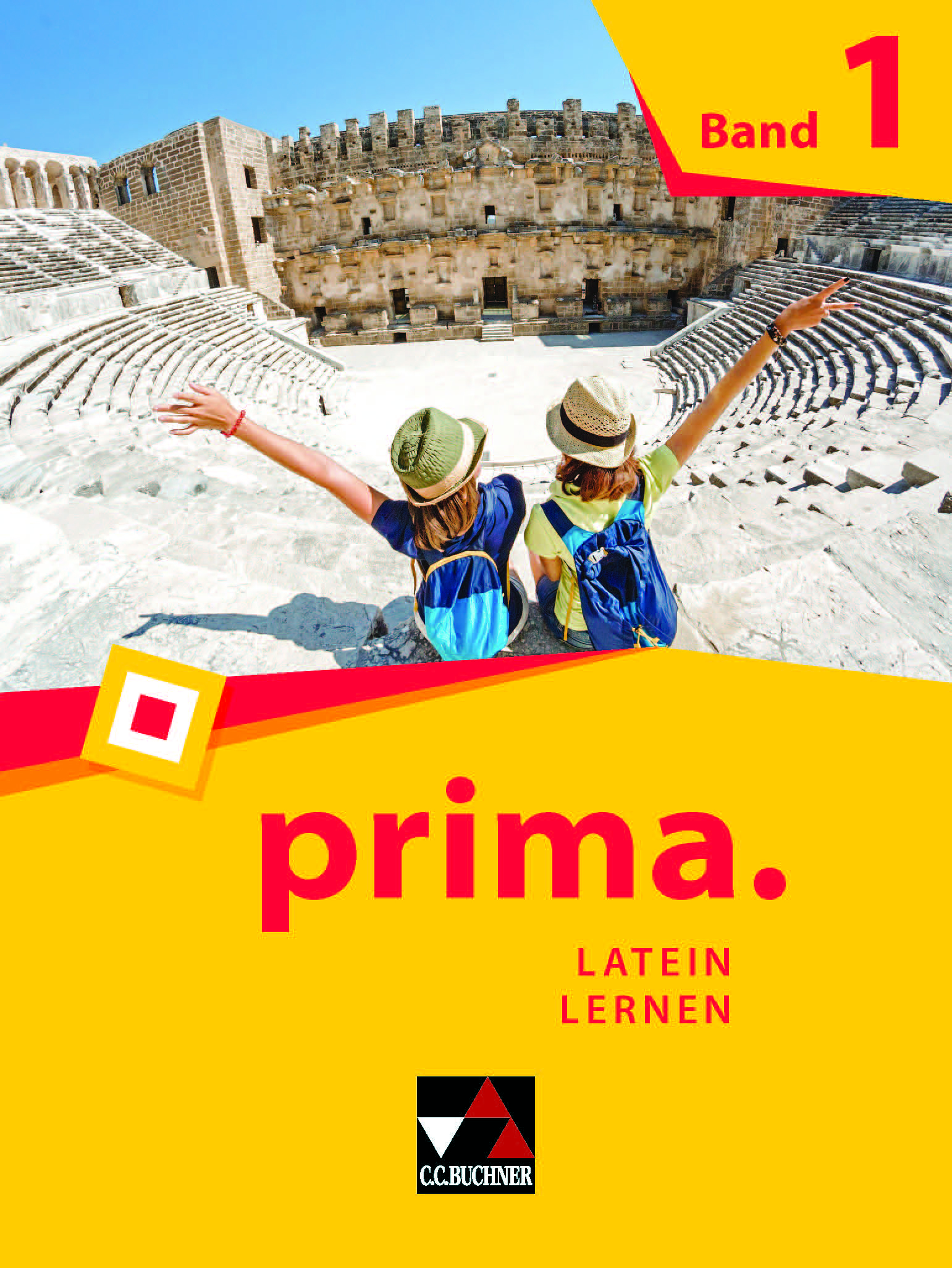 